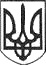 РЕШЕТИЛІВСЬКА МІСЬКА РАДАПОЛТАВСЬКОЇ ОБЛАСТІВИКОНАВЧИЙ КОМІТЕТПРОТОКОЛпозачергового засідання виконавчого комітету17 березня 2020 року                                                                                      № 11Кількісний склад виконавчого комітету - 10 осіб.Присутні:Дядюнова О.А.- секретар міської ради, головуюча;Малиш Т.А. - керуючий справами виконавчого комітету, секретар.Члени виконавчого комітету:Вакуленко Н.В., Радість Н.А., Романько М.О., Сивинська І.В., Шинкарчук Ю.С.Відсутні: Гайдар В.М., Гладкий І.С.,Сорока О.М.Запрошені: Колотій Н.Ю. - начальник відділу з юридичних питань та управління комунальним майном, Любиченко М.В. -  спеціаліст І категорії відділу архітектури, містобудування та надзвичайних ситуацій.Порядок денний:1. Про внесення змін до рішення виконавчого комітету від 16.03.2020 року № 62 ,,Про тимчасове зупинення роботи об’єктів загального користування, розташованих на  території  Решетилівської міської ОТГ, з метою попередження розповсюдження захворюваності на гостру респіраторну інфекцію, спричинену короновірусом COVID-19”.2. Різне.	Дядюнова О.А. - секретар міської ради, запропонувала проголосувати за порядок денний за основу та в цілому. Результати голосування: „за” - 7, „проти”- немає,  „утримались”- немає.1. СЛУХАЛИ: Любиченка М.В. -  спеціаліста І категорії відділу архітектури, містобудування та надзвичайних ситуацій, який враховуючи постанову Кабінету Міністрів України від 16.03.2020 року № 215 ,,Про запобігання поширенню на території України гострої респіраторної хвороби COVID-19, спричиненої коронавірусом SARS-CoV-2”, запропонував:1. Внести зміни до рішення виконавчого комітету від 16.03.2020 року       № 62 ,,Про тимчасове зупинення роботи об’єктів загального користування, розташованих на  території  Решетилівської міської ОТГ, з метою попередження розповсюдження захворюваності на гостру респіраторну інфекцію, спричинену коронавірусом COVID-19”, а саме п. 1 рішення викласти у такій редакції:  ,, п.1. 17 березня 2020 року тимчасово зупинити роботу таких об’єктів загального користування незалежно від форми власності та підпорядкування, розташованих на території Решетилівської міської ОТГ до скасування обмежувальних заходів:1) музеїв, бібліотек та інших культурних і розважальних закладів;2) спортивних майданчиків та стадіонів;3)ресторанів, барів, кафе, нічних клубів, дискотек, закладів громадського харчування;4) закладів торговельного і побутового обслуговування, крім роздрібної торгівлі продуктами харчування, пальним, засобами гігієни лікарськими засобами та виробами медичного призначення, засобами зв’язку, провадження банківської та страхової діяльності, а також торговельної діяльності і діяльності з надання послуг з громадського харчування із застосуванням адресної доставки замовлень за умови забезпечення відповідного персоналу засобами індивідуального захисту;5) ринків;6) лазень,саун;7)інших закладів та установ (на розсуд та під особисту відповідальність керівників).”2. Доповнити рішення виконавчого комітету від 16.03.2020 року                         № 62 ,,Про тимчасове зупинення роботи об’єктів загального користування, розташованих на території  Решетилівської міської ОТГ, з метою попередження розповсюдження захворюваності на гостру респіраторну інфекцію, спричинену коронавірусом COVID-19”: п. 7. Заборонити регулярні та нерегулярні перевезення пасажирів автомобільним транспортом у приміському, міжміському внутрішньообласному сполученні (крім перевезення легковими автомобілями);п.8.Рекомендувати підприємствам, установам, організаціям забезпечити організацію позмінної роботи працівників, а за технічної можливості - також роботи в режимі реального часу через Інтернет.п. 9. Решетилівському відділенню поліції Глобинського відділу поліції ГУНП України в Полтавській області забезпечити виконання даного рішення.ВИРІШИЛИ: Проєкт рішення № 63  прийняти як рішення виконавчого комітету (додається).Результати голосування: „за” - 7, „проти”- немає,  „утримались”- немає.2. РІЗНЕ.Секретар міської ради                                                             О.А.ДядюноваКеруючий справами                                                                 Т.А.Малиш